Kupní smlouvaSmluvní strany,Společnost:			awin IT, s. r. o.se sídlem: 			Poděbradská 56/186, 198 00 Praha 9IČ: 				03173631DIČ: 				CZ03173631jednající prostřednictvím:	Jindřicha Rosičky, jednatelebankovní spojení: 		2300620067/2010(dále jen „dodavatel“, nebo „prodávající”)za zadavateleSpolečnost:			Povodí Ohře, státní podnikse sídlem: 			Bezručova 4219, 430 03 ChomutovIČ: 				70889988DIČ: 		 		CZ70889988zastoupená: 			Ing. Jiřím Nedomou, generálním ředitelemzástupce ve věcech smluvních: Ing. Jan Fischer, ekonomický ředitelkontaktní osoba:	Ing. Jan Hrdina, vedoucí odboru informatiky, e-mail: JHrdina@poh.cz, tel.: +420 606 757 458bankovní spojení: 		Komerční banka, a.s., pobočka ChomutovČíslo účtu:			9137441/0100(dále jen „zadavatel“, nebo „kupující“)(prodávající a kupující dále také společně jako „smluvní strany“)Povodí Ohře, státní podnik je zapsán v obchodním rejstříku Krajského soudu v Ústí nad Labem v oddílu A, vložce č. 13052 (dále jen „objednatel”) na straně jedné,awin IT, s. r. o. je zapsán v obchodním rejstříku u Městského soudu v Praze v oddílu C, vložce č. 228385 na straně druhé.Shora uvedené smluvní strany se dohodly níže uvedeného dne, měsíce a roku v souladu s §2079 a násl. zákona č. 89/2012 Sb., občanský zákoník, v platném znění (dále jen "zákoník") na uzavření tétokupní smlouvy(dále jen „smlouva”)Předmět smlouvyPředmětem této smlouvy je dodávka a implementace plně redundantního řešení pro zabezpečení informačního systému zadavatele na vstupu z internetu řešením Sophos SG 330 Active Passive FullGuard. Předmětem této smlouvy je dodání níže specifikovaného zboží prodávajícím kupujícímu. Kupující i prodávající souhlasně prohlašují, že specifikované zboží je na základě níže uvedené specifikace dostatečně a srozumitelně určeno, zejména co do druhu a kvality.Prodávající se zavazuje na základě této smlouvy dodat kupujícímu za podmínek v této smlouvě bezpečnostní řešení a to v rozsahu dle ceny specifikované v bodě IV.(dále jen „předmět koupě“).Součástí dodávky předmětu koupě je:Analýza infrastruktury informačního systému zadavatele a návrh její úpravy tak, aby vzniklo plně redundantní řešení dle přílohy č. 1 ZD a to včetně dodávky dalších navržených aktivních prvků. Současný stav je patrný z přílohy č. 2 ZD. Zadavatel umožní po domluvě fyzickou prohlídku stávajícího stavu.Dodávka zařízení pro realizaci plně redundantního řešení pro zabezpečení informačního systému zadavatele na vstupu z internetu – Sophos SG 330 Active Passive FullGuard s podporou a zárukou garantovanou výrobcem na 3 roky a dále aktivní prvky nutné k implementaci řešení dle specifikace z přílohy č. 3 ZD.Implementace zařízení dle bodů 1. a 2. do infrastruktury informačního systému zadavatele včetně otestování, zkušebního provozu trvajícího alespoň 14 dní a vyškolení administrátorů.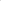 Prodávající se zavazuje dodat kupujícímu předmět koupě podle této smlouvy. Vlastnické právo předmětu koupě bude převedeno na Českou republiku s právem hospodařit pro kupujícího. Kupující je povinen zaplatit za předmět koupě dohodnutou kupní cenu dle této smlouvy specifikovanou v bodě V.Prodávající touto smlouvou a za podmínek v ní uvedených předmět koupě prodávajícímu prodá, kupující touto smlouvou a za podmínek v ní uvedených od prodávajícího předmět koupě kupuje.Místo plněníMístem plnění této smlouvy je: Povodí Ohře, státní podnik, Bezručova 4219, 43003 Chomutov.Termín plněníPředmět smlouvy bude dodán a implementován nejpozději 31. 10. 2016.Předání a převzetí bezpečnostního software a hardwareV případě bezpečnostního software se předání uskuteční zasláním certifikátu elektronickou poštou prodávajícím. Kupující obdržení všech dokumentů potvrdí dodavateli elektronickou poštou nebo předávacím protokolem.V případě hardware se předání provede předávacím protokolem, který bude potvrzen oprávněnou osobou kupujícího.Kupující bude oprávněn s takto předaným předmětem koupě nakládat v souladu s ustanoveními této smlouvy.Kupní cena

Kupní cena předmětu koupě činí: 503755,85 Kč bez DPH, 609544,58 Kč s DPH.(dále jen „kupní cena“).Tato cena je pevná a konečná. Smluvní strany výslovně prohlašují, že touto smlouvou sjednaná cena za provedení díla není považována za skutečnost tvořící obchodní tajemství ve smyslu občanského zákoníku.Kupní cena zahrnuje hardware, licence, podporu a záruku garantovanou výrobcem na dodaný HW v délce 3 let.Obchodní a platební podmínkySmluvní strany berou na vědomí, že Povodí Ohře, státní podnik, má na základě zákona č. 340/2015 Sb. o zvláštních podmínkách účinnosti některých smluv, uveřejňování těchto smluv a o registru smluv (zákon o registru smluv), stanovenu povinnost uveřejňovat soukromoprávní smlouvy prostřednictvím registru smluv. Smluvní strany tímto bez výhrad souhlasí s uveřejněním celého textu smlouvy prostřednictvím registru smluv.Kupní cenu je dodavatel oprávněn fakturovat po předání a převzetí předmětu smlouvy. Faktura musí obsahovat všechny náležitosti daňového dokladu podle platného zákona o dani z přidané hodnoty. V případě chybných nebo chybějících údajů vrátí kupující dodavateli fakturu k opravě.Splatnost faktury (daňového dokladu) je 30 dní od data doručení daňového dokladu.Platby dle této smlouvy bude kupující hradit bezhotovostním převodem na účet prodávajícího uvedený v úvodní části této smlouvy. Povinnost kupujícího plnit řádně a včas je splněna připsáním fakturované částky na účet prodávajícího.V případě, že předmět koupě nebo jeho příslušenství bude při předání vykazovat vadu či více vad, které brání požadované funkci, má kupující právo odstoupit od smlouvy do doby, než prodávající vadu či vady odstraní. O takové vadě musí být bezodkladně sepsán reklamační protokol, který musí být prokazatelným způsobem předán prodávajícímu.Dodání, instalace a zprovoznění předmětu koupěProdávající je povinen dodat a instalovat předmět koupě v místě plnění uvedeného v odstavci 2.1 této smlouvy. Prodávající je povinen zajistit na své náklady přepravu předmětu koupě do místa plnění a v případě využití přepravce třetích stran pojištění předmětu koupě po dobu přepravy.Předmět koupě musí být dodán s požadovanými parametry a s požadovaným vybavením a příslušenstvím.Kupující je povinen převzít řádně a včas dodaný předmět koupě, který bude bez vad, které zabraňují požadované funkci předmětu koupě. Převzetí předmětu koupě bude předcházet jeho detailní prohlídka kupujícím. K prohlídce je kupující oprávněn určit svého zástupce a prodávající je povinen mu tuto prohlídku umožnit. Prodávající odpovídá za vady, které bude mít předmět koupě v době jeho předání kupujícímu.O předání a převzetí předmětu koupě bude smluvními stranami sepsán písemný předávací protokol. Předávací protokol bude připraven prodávajícím a bude obsahovat zejména:identifikační údaje o účastnících přejímacího řízení s uvedením data a místa konání,specifikaci předávaného předmětu koupě,soupis případných vad předmětu koupě, pokud se kupující rozhodne převzít předmět koupě i s vadami či nedostatky, včetně termínu pro jejich odstranění.Kupující není povinen převzít předmět koupě, pokud bude vykazovat vady. V případě zjištění závažné vady předmětu koupě se má za to, že byla tato smlouva porušena podstatným způsobem a kupující je oprávněn odstoupit od smlouvy. V případě, že se kupující rozhodne předmět koupě převzít i s vadami, musí být tyto vady uvedeny v předávacím protokolu včetně uplatněného nároku kupujícího. Pokud bude kupující požadovat odstranění vady, bude v předávacím protokolu stanovena lhůta pro odstranění vady a způsob, jakým ho bude dosaženo. Prodávající je povinen ve stanoveném termínu bezplatně odstranit vady předmětu koupě. O odstranění vad bude sepsán a oběma smluvními stranami podepsán zápis.Podmínky licenceProdávající prohlašuje, že je oprávněn nabízet, prodávat a implementovat produkty společnosti Sophos Ltd, VAT Reg No GB 991 2418 08.Kupující je oprávněn užívat každou licenci pouze pro vlastní potřebu a v souladu s jejím určením a za podmínek stanovených zákonem, touto smlouvou a podmínek stanovených v licenčním ujednání výrobce.Kupující je oprávněn užívat každou licenci maximálně po dobu platnosti licence, která bude specifikována na dodaném licenčním certifikátu a odvíjí se od data objednání dodavatele a dobou, na kterou byly licence objednány. Po uplynutí doby licence tato vyhotovení certifikátu zůstávají ve vlastnictví kupujícího.Kupující je oprávněn provádět update bezpečnostního software po dobu platnosti licence, která je specifikována na licenčním certifikátu.Kupující je oprávněn provádět upgrade bezpečnostního software po dobu platnosti licence, která je specifikována na licenčním certifikátu.Prodávající poskytuje kupujícímu licenci nevýhradní.Kupující není oprávněn bez předcházejícího písemného souhlasu poskytovatele jakýmkoliv způsobem postoupit, přenechat, zapůjčit, umožnit užívání, či jinak dočasně či trvale poskytnout oprávnění tvořící součást licencí nebo licence třetí osobě.Licence udělené na základě této smlouvy, resp. práva a povinnosti přecházejí při zániku kupujícího na jeho právního nástupce.Vlastnické právo k předmětu koupě, nebezpečí škodyVlastnické právo k předmětu koupě přechází na Českou republiku  okamžikem jeho předání  a převzetí kupujícím na základě podepsaného předávacího protokolu a připsáním fakturované částky na účet prodávajícího, kupující nabývá právo hospodařit s předmětem koupě.Nebezpečí škody na předmětu koupě přechází na kupujícího spolu s podepsáním předávacího protokolu.Smluvní pokutyV případě prodlení prodávajícího se započetím odstranění vad (specifikovaných v předávacím protokolu) je prodávající povinen uhradit kupujícímu smluvní pokutu ve výši 0,2 % z ceny předmětu koupě za každý den prodlení a za každý případ porušení této povinnosti.V případě prodlení kupujícího se zaplacením fakturované částky je kupující povinen uhradit prodávajícímu smluvní pokutu ve výši 0,2 % z dlužné částky za každý den prodlení.Vznikem povinnosti hradit smluvní pokutu ani jejím faktickým zaplacením není dotčen nárok kupujícího na náhradu škody v plné výši ani na odstoupení od této smlouvy. Odstoupením od smlouvy nárok na již uplatněnou smluvní pokutu nezaniká.Smluvní pokuta je splatná deset dnů po doručení písemného oznámení o jejím uplatnění prodávajícímu. Kupující je oprávněn svou pohledávku z titulu smluvní pokuty započíst oproti splatné pohledávce prodávajícího na kupní cenu.Smluvní strany shodně prohlašují, že s ohledem na charakter povinností, jejichž splnění je zajištěno smluvními pokutami, a dále s ohledem na charakter předmětu koupě a veřejný zájem na jeho řádném a včasném provozu považují smluvní pokuty uvedené v tomto článku za přiměřené.Ustanovení o vzniku a zániku smlouvyTato smlouva nabývá účinnosti dnem jejího podpisu oběma smluvními stranami.Tato smlouva může být zrušena dohodou smluvních stran v písemné formě, přičemž účinky zrušení této smlouvy nastanou k okamžiku stanovenému v takovéto dohodě. Nebude-li takovýto okamžik dohodou stanoven, pak tyto účinky nastanou ke dni uzavření takovéto dohody.Kupující je oprávněn od této smlouvy odstoupit, a to i částečně, v případě závažného porušení smluvní nebo zákonné povinnosti prodávajícím.Za závažné porušení smluvní povinnosti se považuje:skutečnost, že předmět koupě nebude splňovat parametry požadované touto smlouvou, obecně závaznými právními předpisy nebo technickými normami,prodlení s dodáním kterékoliv části předmětu koupě či s odstraněním vady, poruchy či nedostatku jakosti dle této smlouvy po dobu delší než 30 dnů (pokud se obě strany nedohodnou jinak).Prodávající je oprávněn od této smlouvy odstoupit v případě, že kupující bude v prodlení s úhradou svých peněžitých závazků vyplývajících z této smlouvy po dobu delší než třicet dnů.Každé odstoupení od této smlouvy musí mít písemnou formu, přičemž písemný projev vůle odstoupit od této smlouvy musí být druhé smluvní straně doručen doporučeným dopisem na adresu sídla společnosti.Účinky každého odstoupení od smlouvy nastávají okamžikem doručení písemného projevu vůle odstoupit od této smlouvy druhé smluvní straně. Odstoupení od smlouvy se nedotýká nároku na náhradu škody vzniklé porušením této smlouvy ani nároku na zaplacení smluvních pokut.V případě odstoupení od smlouvy kupující zůstává vlastníkem již předané části předmětu koupě a prodávajícímu náleží část kupní ceny připadající na tuto již předanou část předmětu koupě. Na již předanou část kupujícímu se vztahují veškerá ujednání uvedená v této smlouvě.Závěrečná ustanoveníObsah smlouvy může být měněn nebo doplňován po předchozí dohodě stran. Jakékoliv dodatky smlouvu měnící, rozšiřující nebo doplňující její ustanovení, musí být uzavřeny v písemné formě, očíslovány v postupné řadě za sebou počínaje číslem 1 a podepsány zástupci smluvních stran.Prodávající může samostatně před uplynutím oprávnění nabídnout kupujícímu prodloužení práva nebo aktualizaci užití bezpečnostního software. Kupující není povinen na takovou nabídku reflektovat.Tato smlouva je vyhotovena ve dvou stejnopisech, každá smluvní strana obdrží jedno vyhotovení.Smluvní strany se dohodly na vyloučení aplikace:ust. § 545 občanského zákoníku co se týče zvyklostí a zavedené praxe stranust. § 558 odst. 2 občanského zákoníku ohledně obchodních zvyklostíust. § 1740 odst. 3 týkající se tzv. modifikované akceptaceSmluvní pokuty sjednané v této smlouvě nemají vliv na případný nárok na náhradu škody, smluvní strany se výslovně dohodly na vyloučení aplikace ust. § 2050 občanského zákoníku.Smluvní strany prohlašují, že ujednání v této smlouvě obsažená jsou jim jasná a srozumitelná, jsou jimi míněna vážně a byla učiněna na základě jejich pravé a svobodné vůle. Na důkaz tohoto tvrzení smluvní strany připojují níže své podpisy.č.Položky:Cena v Kč bez DPHCena v Kč s DPH1 .Cena aktivních prvků dle části 1. Technické specifikace.14372,0017390,122.Cena dodávaných zařízení pro realizaci plně redundantního řešení pro zabezpečení informačního systému zadavatele na vstupu z internetu dle části 2. Technické specifikace.445883,85539519,463.Cena implementace dle části 3. Technické specifikace.43500,0052635,00CENA CELKEM ( bod č. 1. + bod č. 2. + bod č. 3.)CENA CELKEM ( bod č. 1. + bod č. 2. + bod č. 3.)503755,85609544,58V Praze dne 9. 8. 2016V Chomutově dne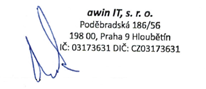 .......................................................Za prodávajícího.......................................................Za kupujícíhoJindřich Rosička, jednatelIng. Jan Fischer, ekonomický ředitel